Information for Article 17This document includes information for consideration on Article 17, a petition article to change the organization of the Wareham Redevelopment Authority This was prepared and approved by the Wareham Redevelopment Authority I TASKS AND RESPONSIBILITIESThe list of tasks for a Redevelopment Authority under State Law and Regulations includes:Prepare and implement Urban Renewal PlansCarry out planning studiesEstablish rehabilitation and design standardsAcquire real estate, including acquisition by eminent domainDemolish and/or rehabilitate structuresUndertake site preparation and environmental remediationAssemble and dispose of land for private developmentRelocate displaced businesses and residentsIssue bonds and borrow moneyReceive grants and loansCreate and adopt plansIdentify, clear, conserve and rehabilitate decadent, substandard or blighted areas Importantly, the Redevelopment Authority is authorized to delegate to any other town or public body any of the powers or functions of the agencyII. CONTROL AND REGULATIONSThe Redevelopment Authority is subject to State and Local reviews.State ReviewState Law, M.G.L. c. 121B, and regs at 760 CMR 12.00 govern important functions of a Redevelopment Authority The Department of Housing and Community Development is responsible for review and decision on an Urban Renewal PlanLocal ReviewNo urban renewal project may be undertaken until a public hearing on the urban renewal plan has been held, and,No approval for an urban renewal plan unless the planning board has found it conforms to the town master planIII. ORGANIZATIONExisting OrganizationTwo Elected Officials from the Board of SelectmenOne Appointed At-Large Member Town Administrator [also Town Property Manager]Director of Planning and Community Development [includes CDBG program]Organization Proposed in Article 17Four Elected and Not On Any Other Board or CommissionThree Appointed by Selectmen and Each Representing a SpecialtyState Standard OrganizationFour [4] Elected MembersOne State AppointeeThe town can set up whatever form it wantsIV. WHAT THE EXISTING WRA HAS ACCOMPLISHEDPLANNINGDrafted and Adopted the Economic Development Strategy with four initial areas of concentration:DowntownOnset VillageIndustrial ParksEast Wareham CorridorStudied Downtown under the ULI-TAP program sponsored by MassDevelopmentDrafted a Plan for Tremont Nail Factory Initiated Study of Hydro-electric Power at Tremont Pond DamStarted Study of Alternatives for Parker Mill Pond DamObtained federal EDA grant to study options for low impact, high value [jobs and taxes] uses at Decas SchoolACTIONSMade 32 acres of developable land more productiveWith the help of Town Meeting committed 16 acres of land at Littleton Drive to affordable senior and workforce housing - built to the town’s highest standards 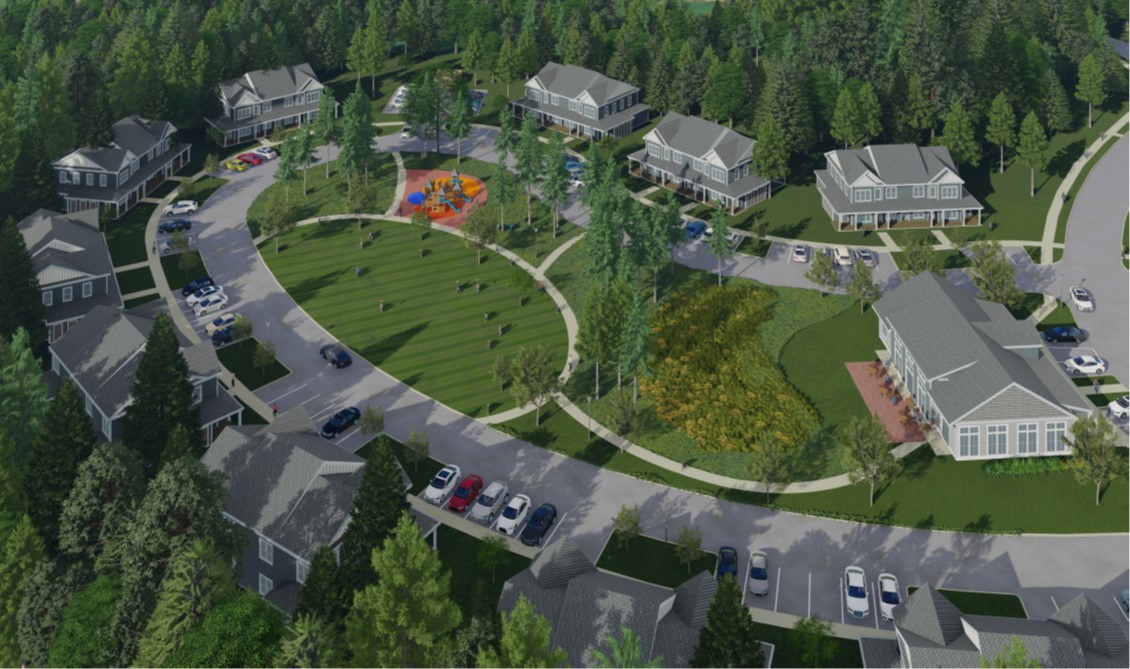 Negotiated the sale of the WRA land at Bay Pointe for high-end property development at 30% over appraised value 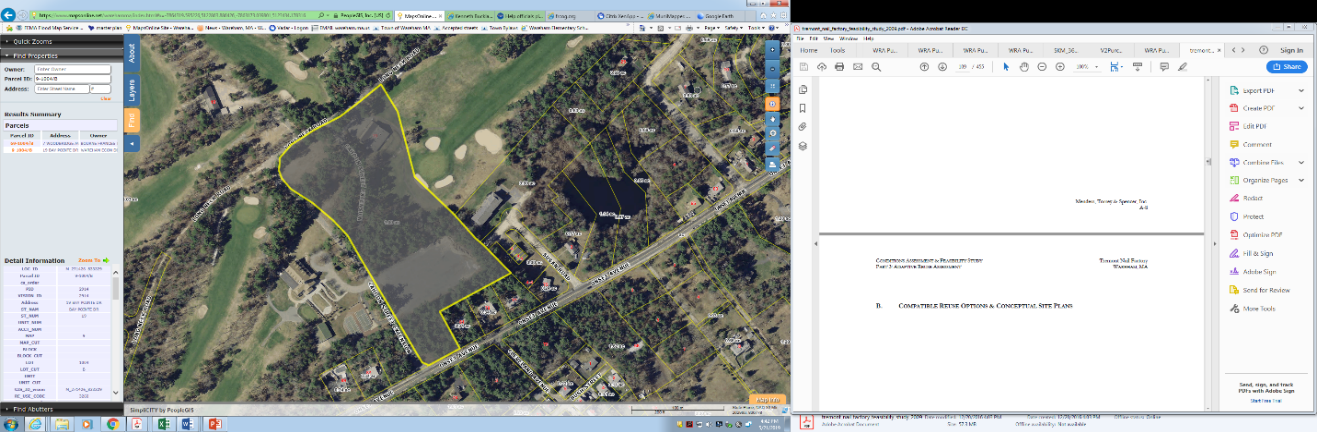 Facilitating downtown redevelopment and researching zoning amendments 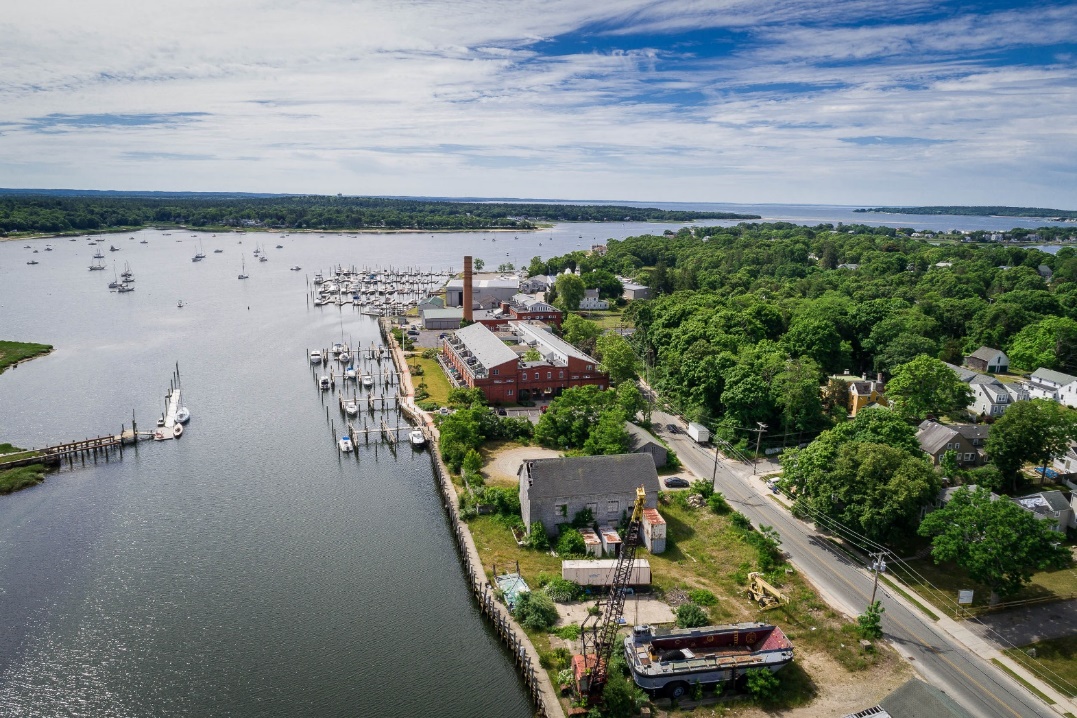 Signed Class A market-rate lease of 4 Recovery Road [until positioned to sell]Finding market rate renters for industrial spacesObtained $250,000 worth of improvements to existing town-owned space 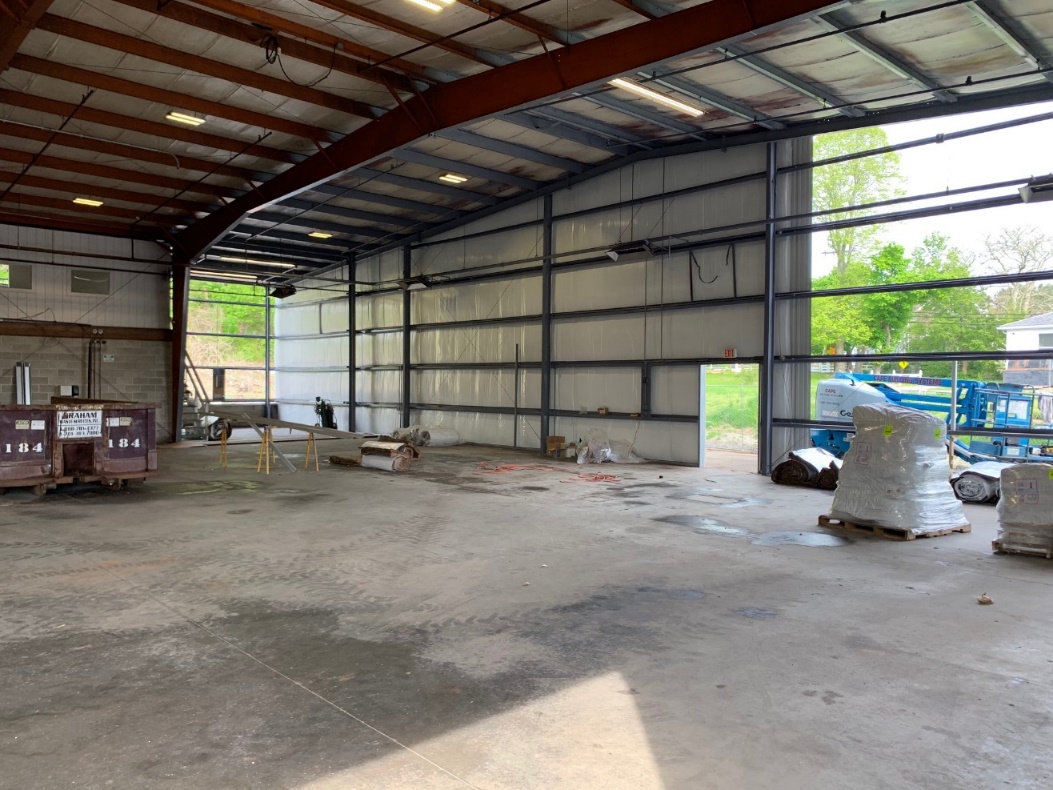 Negotiated agreement with Master Developer for the Historic Tremont Nail FactoryCreated the “Made in Wareham” site advertising local manufacturing businesses – latest; crumpets for the national marketRenovated the historic train station downtown with a State grant 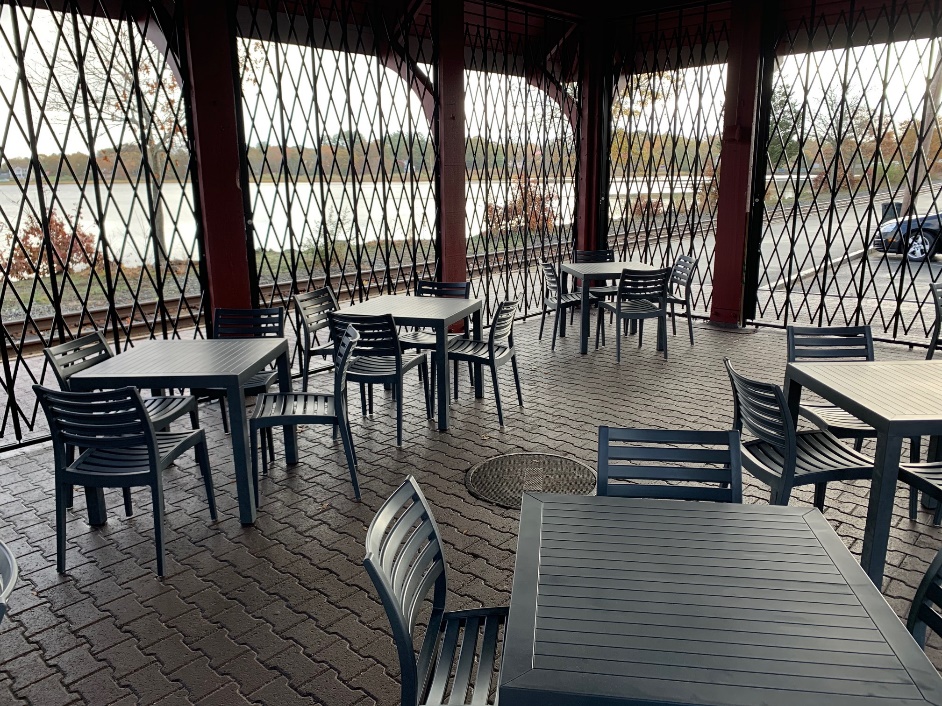 Improving Hynes Field with a State grantPlaced a Chapter 43D designation for downtown to expedited permittingReceived approval for an Opportunity Zone designation for the downtown which resulted in a major project proceeding at former Greer Lumber siteStudying areas for new commercial and recreational developmentFacilitating new businesses coming to townCompleted Slum & Blight Studies for Onset and Downtown that are needed for urban renewal Produced new marketing video for OnsetRezoning of Tremont Nail Factory propertyAlmost half a million in Grants, in addition to CDBG More to comeWill be setting up a communication platform for distributing information about WRA projectsWill be preparing an Urban Renewal Plan for Downtown under a State grant.Thank You For Your Time!